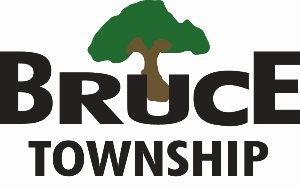 223 East Gates, Romeo, MI  48065586-752-4585 - Fax 586-752-3870www.brucetwp.orgPARCEL DIVISION REQUIREMENTS:All land division applicants must obtain an approval stamp on the application from the Macomb County Treasurer’s Office- Land File Division prior to submitting application to the assessing office.  The county will charge $5.00 for the certification.Applications for approval of splits and/or combinations shall be submitted to the assessing office. Property located in the Village of Romeo must obtain approval from the village office prior to submitting an application to the township.The applicant shall submit a survey of the original parcel, a signed certified survey of the newly created parcels, and the corresponding legal descriptions.  In addition, the survey shall show the area, parcel lines, public utilities, easements, encroachments, bearing and dimensions and structures on each resulting parcel.All current and delinquent real property taxes, special assessment bills and special assessment balances must be paid in full before the application will be processed and approved; proof may be required.Applicants must have a vested interest in the properties for which they are requesting changes.There is a $75.00 charge for each parcel created.  There will be a recharge if changes are made after the split is approved.A new homestead exemption form must be completed for any new parcel requesting exemption.For private road applications, no splits will be approved until road is completed. PARCEL DIVISION APPLICATIONBruce Township223 East Gates Street, Romeo, MI 48065Phone:  586-752-4585   -   Fax 586-752-3870www.brucetwp.org      SPLIT               COMBINATION               DESCRIPTION CORRECTION                SPLIT/COMBINATION** (Approval of a division is not a determination that the resulting parcels comply with other ordinances or regulations.)**1.  PARENT PARCEL (#1) IDENTIFICATION NUMBER:______________________________________________________     Property Address: ___________________________________________________Zoning of Property_____________________      Owner Name: _______________________________ Address: ___________________________________________________       Phone:  (____) _____________________________    Zip Code: ___________ Email:__________________________________2.  PARENT PARCEL (#2) IDENTIFICATION NUMBER: ______________________________________________________      Property Address: ___________________________________________________Zoning Of Property____________________      Owner Name: _______________________________ Address: ____________________________________________________        Phone:  (____) _____________________________   Zip Code: ___________ Email:__________________________________3.  PROPOSED DIVISION(S) TO INCLUDE THE FOLLOWING:Number of new Parcels __________________ x   $75.00 for each parcel created.     $ _____________________ DueIntended use (residential, commercial, etc.) _______________________________________________________________Each proposed parcel, has a depth to width ratio of 4 to 1 or _____ to _____ as provided by ordinance.Each parcel has a width of _________ (not less than required by ordinance)Each parcel has an area of _________ (not less than required by ordinance)The division of each parcel provides access as follows:  (check one)____    Each new division has frontage on an existing public road.  Road Name: __________________________________ ____    A new public road, proposed Road Name: ___________________________________________________________ ____    A new private road, proposed Road Name: __________________________________________________________ AFFIDAVIT:I agree the statements made above are true and if found not to be true this application and any approvals will be void.  Further, I agree to comply with the conditions and regulations provided with this parent parcel division.  I understand this is only a parcel division which conveys only certain rights under the state land division act.  Approval of this division is not a determination that the resulting parcels comply with other ordinances or regulations.  CURRENT AND FUTURE OWNERS SHALL USE AND MAINTAIN THE PROPERTY IN ACCORDANCE WITH THE PROVISIONS OF THE BRUCE TOWNSHIP ZONING ORDINANCE AND ALL OTHER APPLICABLE REGULATORY ORDINANCES. Owner Signature (Parent #1): ___________________________________________         Date: ___________________________Owner Signature (Parent #1): ___________________________________________         Date: ___________________________Owner Signature (Parent #2): ___________________________________________         Date: ___________________________Owner Signature (Parent #2): ___________________________________________         Date: ___________________________PARCEL NO: ________________________________________________ZONING:___________________________________PLANNING AND ZONING CONDITIONS/ACTION:_____Fee Paid			______ Survey			______FF/SQ/1 TO 4_____ Public/Private Rd.		______SLU Date                	 ______# of SplitsPlanning and Zoning Coordinator Signature __________________________Date: _______________________CLERK’S ACTION:            (  ) Approved            (  ) Denied            (  ) Variance RequiredVariance Conditions: ____________________________________________________________________________________________________________________________________________________________________________Clerk’s Signature ___________________________________      Date:  ____________________________ ASSESSOR’S ACTION:           _____ Land Division Act ComplianceAssessor’s Signature ______________________________      Date:  _______________________________TAX STATUS:   Tax Year _____________  Current______________ Delinquent _________________	            Verified By: __________________                                                                                                             Date: _______________________  Special Assessments:   Current______________ Balance ___________________    	Verified By: __________________									 Date: _______________________   Water/Sewer Fees:   Current______________ Balance___________________		Verified By:__________________                                                                                                            Date: _______________________                                              